KUPNÍ SMLOUVAčíslo: uzavřená podle ustanovení § 2079 a násl. zákona č. 89/2012 Sb., občanský zákoník, ve znění pozdějších předpisů (dále jen „občanský zákoník“)mezi těmito smluvními stranamiČeská republika - Ministerstvo školství, mládeže a tělovýchovyse sídlem:	právně jednající:	IČO:	DIČ:	e-mail:	 datová schránka:	(dále jen „kupující“)azastoupena:	Mgr. Martinem Ladyrem, jednatelemIČO:	DIČ:	bankovní spojení:	číslo účtu:		kontaktní osoba:		e-mail:		 datová schránka:		(dále jen „prodávající“) (dále také společně „smluvní strany“)Účel smlouvyTato smlouva je uzavírána v souladu se zákonem č. 134/2016 Sb., o zadávání veřejných zakázek ve znění pozdějších předpisů a Usnesení vlády České republiky ze dne 22. 11. 2021, které ukládá zajistit  sad antigenních testů určených k samotestování a samovyšetření k detekci antigenů SARS-CoV_2 neinvazivním způsobem odběru.Předmět smlouvyTouto kupní smlouvou se prodávající zavazuje odevzdat kupujícímu  ks antigenních testů, diagnostického zdravotnického prostředku in vitro – testovací antigenní sady určené výrobcem k samoodběru a sebetestování k detekci antigenu SARS-CoV-2, které musí mít výrobcem určený neinvazívní způsob odběru, kterým se pro tyto účely rozumí odběr vzorku z přední části nosu, ze slin nebo z přední části dutiny ústní s názvem „“ (dále také „věc“ nebo „testy“, „testovací sady“) v množství, jakosti a provedení dle ujednání této smlouvy. Dále se prodávající zavazuje kupujícímu předat veškeré doklady potřebné k převzetí a užívání věci a umožnit mu nabýt k věci vlastnické právo. Kupující se zavazuje věcpřevzít, a to pouze ve stanovené jakosti, množství a provedení a zaplatit kupní cenu.Prodávající nesmí dodat větší nebo menší množství věci, než je ujednáno v této smlouvě. Použití ustanovení § 2093 a § 2099 odst. 2 občanského zákoníku smluvní strany výslovně vylučují.Specifikace věci:Věc: 			NIPEZ: 		 Celkové množství: 	  Balení:•	Prodávající je povinen dodat testovací sady balené na EU paletách v neporušených originálních obalech, po jednotlivých výrobních šaržích (tj. uceleně na každé paletě pouze antigenní testy jedné výrobní dávky/šarže s identickou dobou expirace) a je povinen dodržet všechny přepravní, skladovací a manipulační podmínky, včetně teplotních limitů a režimu stanoveného výrobcem. •	Jednotlivá balení testovacích sad budou dodána v nepoškozených originálních obalech, s vyznačením data exspirace a čísla šarže. Každé jednotlivé balení testu bude označeno mimo další povinné náležitosti též číslem šarže a datem exspirace. Každý kus sady bude označena číslem šarže a datem exspirace. Každá paleta bude viditelně označena – nalepen štítek rozměru A4 s číslem výrobní dávky/šarže.•	Prodávající musí zajistit návoz palet po jednotlivých šaržích. •	Palety, na kterých budou kartony s testovacími sadami umístěny, jsou součástí dodávky. Maximální výška palet s kartony je 2 m. Kartony na paletách budou zafixovány proti pohybu transparentní smršťovací fólií, tj. stabilizované tak, aby při manipulaci nemohlo dojít k jejich pádu.  Doba použitelnosti: minimálně 9 měsíců od data dodání.Technická specifikace věci je uvedena v Příloze č. 1 této smlouvy. Příloha č. 1 je nedílnou součástí smlouvy.Současně s věcí musí být dodána následující listinná dokumentace v českém jazyce, příp. i v anglickém jazyce. Testy a jejich výrobce musí splňovat požadavky podle zákona č. 268/2014 Sb., o diagnostických zdravotnických prostředcích in vitro, ve znění pozdějších předpisů (dále jen „zákon č. 268/2014 Sb.“) a požadavky dle nařízení vlády č. 56/2015 Sb., o technických požadavcích na diagnostické zdravotnické prostředky in vitro (dále jen „nařízení vlády č. 56/2015 Sb.“), což prodávající doloží Prohlášením o shodě spolu s certifikátem vydaným oznámeným subjektem pro diagnostický zdravotnický prostředek in vitro určený pro sebetestování.Návod k použití, který musí odpovídat požadavkům na návod diagnostických zdravotnických prostředků in vitro určených pro samotestování vhodný pro užití ve školách. Návod k použití musí být součástí každého balení.Dodací listPředávací protokol Označení výrobku a návod k použití musí splňovat požadavky Přílohy 1 k nařízení vlády č. 56/2015 Sb.Návod k použití a prohlášení o shodě budou rovněž předány kupujícímu protokolárně před podpisem smlouvy. Tento protokol bude Přílohou č. 2 této smlouvy.V rámci plnění předmětu smlouvy jsou osobami jednajícími za kupujícího:Kontaktní osoba kupujícího uvedená v záhlaví smlouvy. Tato osoba, jež je oprávněna k plnění povinností kupujícího dle této smlouvy, může k plnění povinností písemně pověřit jiného zaměstnance kupujícího. O tomto pověření je kontaktní osoba kupujícího povinna písemně (i e-mailem) informovat kontaktní osobu prodávajícího.Kontaktní osoba nebo jí pověřená osoba v místě plnění se zavazuje věc převzít, přičemž k převzetí věci dojde na základě protokolu. Při opakovaném naskladnění identické komodity tak může učinit vedoucí střediska/pobočky v místě plnění nebo vedoucím střediska/pobočky pověřená osoba.Kupní cenaCelková kupní cena bez DPH je sjednána dohodou smluvních stran, a je cenou maximální a nepřekročitelnou, která zahrnuje veškeré náklady kupujícího spojené s koupí věci. K této částce bude připočtena platná sazba DPH v době vzniku zdanitelného plnění.Kupní cena tedy činí:Platební a fakturační podmínkyKupní cenu věci včetně DPH je kupující povinen zaplatit prodávajícímu po jejímpřevzetí bez vad zjevně bránících předání a převzetí věci za přítomnosti oprávněných zástupců kupujícího a prodávajícího, včetně doložení písemného prohlášení a dokladů podle této smlouvy, a to na základě daňového dokladu – faktury vystavené prodávajícím v souladu s příslušnými právními předpisy a ustanoveními této smlouvy. Po dobu platnosti Rozhodnutí ministryně financí č. 48 o prominutí daně z přidané hodnoty z důvodu mimořádné události publikovaném ve Finančním zpravodaji č. 35/2020 ze dne 16. 12. 2020 (dále jen „Rozhodnutí“) je zboží osvobozeno od daňové povinnosti. Po dobu platnosti tohoto Rozhodnutí nebude prodávající na daňovém dokladu uvádět daň na výstupu. Toto ujednání platí i v případě prodloužení platnosti výše uvedeného Rozhodnutí nebo vydání nového rozhodnutí ministryně financí obsahujícího úpravu osvobození od daňové povinnosti.V případě dodávky jednotlivých částí dle čl. V odst. 1 vzniká právo na zaplacení části kupní ceny odpovídající dodávce věci.Smluvní strany se dohodly na bezhotovostním způsobu zaplacení kupní ceny na účet prodávajícího uvedený v záhlaví smlouvy na základě daňového dokladu (faktury). Faktura bude zaslána do datové schránky kupujícího nebo e-mailem na adresu faktury@msmt.cz. Nelze-li použít datovou schránku nebo tuto e-mailovou adresu, bude faktura zaslána prostřednictvím provozovatele poštovních služeb na adresu uvedenou v záhlaví této smlouvy. V případě zaslání do datové schránky nebo na uvedenou e-mailovou adresu bude každá faktura zaslána samostatnou zprávou ve formátu pdf, příp. doc či xls. Jestliže bude faktura zaslána e-mailem, je možné tuto zprávu jako kopii zaslat i na e-mailovou adresu kontaktní osoby.Kupující neposkytuje zálohu na kupní cenu.Faktura musí obsahovat veškeré náležitosti stanovené zákonem č. 235/2004 Sb., o dani z přidané hodnoty, ve znění pozdějších předpisů. Dále je prodávající povinen v daňovém dokladu (faktuře) uvést číslo smlouvy, které vždy určuje kupující a toto číslo je uvedeno v záhlaví této smlouvy. V případě, že faktura nebude úplná nebo nebude obsahovat zákonem předepsané náležitosti, je kupující oprávněn ji vrátit prodávajícímu s tím, že prodávající je následně povinen vystavit novou bezvadnou a úplnou fakturu s novým termínem splatnosti. V takovém případě počne běžet doručením nové faktury kupujícímu nová lhůta splatnosti.Dohodou smluvních stran se sjednává splatnost faktury na  kalendářních dnů od dne doručení faktury kupujícímu. Faktura je zaplacena dnem připsání platby na účet prodávajícího.Prodávající prohlašuje, že účet uvedený v záhlaví smlouvy je a po celou dobu trvání smluvního vztahu bude povinným registračním údajem dle zákona č. 235/2004 Sb., o dani z přidané hodnoty, ve znění pozdějších předpisů.Doba, místo a podmínky plněníProdávající se zavazuje kupujícímu odevzdat věc v celkovém množství 1 280 000 ks v provedení a jakosti dle této smlouvy v termínu do 8. 12. 2021.Prodávající musí zajistit splnění všech podmínek stanovených pro dodání na území ČR v souladu s platnou legislativou. Dále se prodávající zavazuje předat s věcí nebo dílčí dodávkou věci i doklady potřebné k převzetí a užívání věci nejpozději s dodáním věci, a to pouze v pracovní dny v čase od 8:00 do 14:00 hodin, nebude-li po dohodě učiněné v souladu s odst. 5 či 6 tohoto článku stanoveno jinak. Prodávající má možnost do doby uplynutí výše uvedené lhůty odevzdat kupujícímu i dílčí dodávky věci. Prodávající splní povinnost odevzdat věckupujícímu, umožní-li kupujícímu nakládat s věcív místě a v době plnění dle této smlouvy na základě oboustranně podepsanéhobez vad zjevně bránících předání a převzetí věci. Má-li věcvady zjevně bránící předání a převzetí věci, a je tedy k předání nezpůsobilá, není kupující povinen věcpřevzít a smluvní strany si sjednají v protokolu, který společně sepíší, náhradní termín předání věci Protokol se vyhotoví ve 4 vyhotoveních, z nichž každá smluvní strana obdrží 2 vyhotovení.Prodávající odevzdá věca doklady určené ve smlouvě kupujícímu v místě plnění (skladové prostory prodávajícího), nacházejícím se na níže uvedené adrese:Nedodání smluvené věciv místě a času plnění z důvodů spočívajících na straně prodávajícího nebo nedodržení doby dodání věcise považuje za podstatné porušení smlouvy a kupující má právo od kupní smlouvy odstoupit s tím, že prodávající nebude oprávněn požadovat od kupujícího úhradu nákladů souvisejících s plněním předmětu smlouvy.Kupující je oprávněn v průběhu plnění smlouvy ověřit parametry věci nezávislou zkušebnou tak, že vybere z dodávky (i dílčí) náhodně vzorek věci pro ověření deklarovaných parametrů. V případě, že nezávislá zkušebna kupujícím požadované a prodávajícím deklarované parametry potvrdí, hradí ověření nezávislou zkušebnou kupující. V případě, že tyto parametry potvrzeny nebudou, náklady na nezávislé ověření půjdou k tíži prodávajícího a kupující je oprávněn dodávku nebo její dílčí část vrátit prodávajícímu.Dále se smluvní strany dohodly, že v takovém případě je kupující oprávněn poskytnout prodávajícímu dodatečnou lhůtu k plnění, což smluvní strany výslovně uvedou v protokolu. V případě prokázání nesplnění parametrů věci více než jedenkrát, je kupující oprávněn od této smlouvy odstoupit a požadovat od prodávajícího smluvní pokutu, jejíž výše je stanovena v čl. IX odst. 3.Prodávající se zavazuje o termínu dodání věci (případně o harmonogramu dílčích dodávek věci) informovat kontaktní osobu kupujícího na e-mailovou adresu uvedenou v záhlaví této smlouvy nejpozději do 3 pracovních dnů od podpisu této smlouvy. Kupující buďto termín převzetí prodávajícímu do datové schránky prodávajícího nebo na kontaktní e-mail prodávajícího, uvedený v záhlaví této smlouvy, potvrdí, anebo navrhne jiný termín dodání. Náhradní termín musí být mezi kupujícím a prodávajícím vzájemně potvrzen.Dopravní dispozice a úhrada dopravnéhoDoklady, které se týkají přepravy a jsou nutné k převzetí věci a volnému nakládání s ní, předá prodávající kupujícímu bez zbytečného odkladu po jejich vydání, nejpozději však při převzetí věci kupujícímDopravu věci do místa plnění a vykládku si zajišťuje prodávající na vlastní náklady a na vlastní nebezpečí. Prodávající nese odpovědnost za dodržení přepravních podmínek definovaných výrobcem věci (např. teplota).  Práva z vadného plněníVěc je vadná, jestliže nemá vlastnosti stanovené touto smlouvou nebo pokud je prodávajícím dodána jiná věc než ta, která má být předmětem této smlouvy. Za vadu věci se považují i vady v dokladech nutných pro užívání věci. V případě vadného plnění je kupující oprávněn odstoupit od smlouvy.Vady věci je kupující povinen uplatnit u prodávajícího bez zbytečného odkladu po jejich zjištění, a to písemným sdělením v souladu s čl. . Prodávající se zavazuje odstranit uplatněné vady při reklamaci věci ve lhůtě nejpozději do 30 kalendářních dnů od uplatnění vad.Uplatní-li kupující právo z vadného plnění, potvrdí mu prodávající písemně, kdy toto právo uplatnil, jakož i provedení opravy a dobu jejího trvání. Nepotvrzení uplatnění práva z vadného plnění prodávajícím do 3 pracovních dnů ode dne sdělení uplatnění vad je důvodem pro odstoupení kupujícího od této smlouvy.Záruka za jakostZárukou za jakost se prodávající zavazuje, že poskytne kupujícímu záruku za jakost věci bez vad zjevně bránících předání a převzetí věci (záruční doba) po dobu 9 měsíců od data dodání. Dodaná věc musí být po celou dobu záruční doby způsobilá pro použití k obvyklému účelu dle  věci podle čl. II této smlouvy (Přílohy č. ).Smluvní pokutaNedodá-li prodávající věc do uplynutí doby plnění dle čl. V této smlouvy, zaplatí kupujícímu smluvní pokutu ve výši   za každý den prodlení.V případě, že prodávající neodstraní vady bránící předání a převzetí věci v náhradním termínu dohodnutém dle čl. V odst. 2, je prodávající povinen zaplatit kupujícímu smluvní pokutu ve výši  % z celkové ceny vadné věci za každý započatý den prodlení s odstraněním všech vad.V případě odstoupení kupujícího od smlouvy z důvodu uvedeném v čl. V odst. 5 je prodávající povinen zaplatit kupujícímu smluvní pokutu ve výši  % z kupní ceny věci.Smluvní strany výslovně sjednávají, že kupující je oprávněn započíst smluvní pokuty dle odst. 1 a 2 tohoto článku na úhradu kupní ceny věci dle čl. IV.Pro výpočet výše uvedených smluvních pokut se použije kupní cena v Kč bez DPH uvedená v čl. III této smlouvy.Smluvní pokuta bude splatná do  dnů od doručení jejího vyúčtování prodávajícímu, na účet kupujícího uvedený v záhlaví této smlouvy.Prodávající prohlašuje, že všechny smluvní pokuty dle této smlouvy včetně jejich výše považuje vzhledem k významu povinností (závazků), k jejichž zajištění byly dohodnuty, za přiměřené.Smluvní strany výslovně sjednávají, že úhradou smluvní pokuty nebude dotčeno právo kupujícího na náhradu škody vzniklé z porušení povinnosti, ke kterému se smluvní pokuta vztahuje, v plné výši.Odstoupení od smlouvyKromě důvodů pro odstoupení od smlouvy kupujícím uvedených v jiných ustanoveních této smlouvy nebo občanském zákoníku je kupující oprávněn od této smlouvy odstoupit, obdrží-li od prodávajícího věc jiných vlastností, nebo neobdrží-li všechny doklady uvedené v čl. II odst. 4 této smlouvy.Kupující je oprávněn od této smlouvy odstoupit, neodstraní-li prodávající vadu věci včas nebo vadu věci odmítne odstranit.Kupující je též oprávněn odstoupit od smlouvy z důvodu probíhajícího insolvenčního řízení vůči prodávajícímu.Kupující je oprávněn odstoupit od smlouvy i v případě porušení povinnosti prodávajícího dle čl. IV odst. 6.Smluvní strany se dohodly, že při prodlení kupujícího se zaplacením celkové kupní ceny za věc v délce více než 30 dní, má prodávající právo od této smlouvy odstoupit.Odstoupení od smlouvy musí být učiněno písemně v souladu s čl. . Účinky odstoupení od smlouvy nastávají dnem doručení oznámení o odstoupení druhé smluvní straně.Odstoupení od této smlouvy se nedotýká práva na zaplacení smluvní pokuty nebo úroku z prodlení, ani práva na náhradu škody.V případě odstoupení od smlouvy se odstoupení nevztahuje na smluvními stranami již poskytnuté vzájemné plnění.Nabytí vlastnického práva k věciNebezpečí škody na věciSmluvní strany se dohodly, že vlastnické právo k věcinabývá kupující převzetím věcibez vad bránících předání a převzetí věci na základě oboustranně podepsaného.Smluvní strany se dohodly, že nebezpečí škody na věci přechází na kupujícího současně s nabytím vlastnického práva k věciZávěrečná ujednáníSmluvní strany se dohodly, že další skutečnosti touto smlouvou neupravené se řídí příslušnými ustanoveními občanského zákoníku.Veškeré změny nebo doplňky této smlouvy (včetně změn v záhlaví smlouvy: bankovního spojení, sídla, zastoupení atd.) jsou vázány na souhlas smluvních stran a mohou být provedeny, včetně změn příloh, po vzájemné dohodě obou smluvních stran pouze formou písemného dodatku k této smlouvě. Smluvní dodatky musí být řádně označeny, pořadově vzestupně očíslovány, datovány a podepsány oprávněnými zástupci obou smluvních stran. Nemůže jít k tíži smluvní strany, které nebyl v souladu s touto smlouvou zaslán dodatek ohledně změny údajů v záhlaví smlouvy, že i nadále užívá při komunikaci s druhou smluvní stranou údaje původně uvedené. Jiná ujednání jsou neplatná.Smluvní strany sjednávají pravidla pro doručování vzájemných písemností tak, že písemnosti se zasílají v elektronické podobě do datových schránek. Nelze-li použít datovou schránku, zasílají se prostřednictvím provozovatele poštovních služeb na adresu uvedenou v záhlaví této smlouvy, nebo na adresu novou, změněnou písemným oboustranně potvrzeným dodatkem k této smlouvě. Pro účel uvedený v čl. IV odst. 2 a v čl. V odst. 6 sjednávají smluvní strany rovněž možnost elektronické komunikace prostřednictvím e-mailové adresy kupujícího.Tato smlouva je platná ode dne, kdy podpis připojí smluvní strana, která ji podepisuje jako poslední.Smlouva včetně případných dodatků se vkládá dle zákona č. 340/2015 Sb., o zvláštních podmínkách účinnosti některých smluv, uveřejňování těchto smluv a o registru smluv (zákon o registru smluv), ve znění pozdějších předpisů, do registru smluv. Z tohoto důvodu je smlouva účinná ke dni vložení do registru.Smluvní strany prohlašují, že se s obsahem této smlouvy před jejím podpisem řádně seznámily a na důkaz toho připojují oprávnění zástupci smluvních stran své podpisy.Nedílnou součástí smlouvy jsou přílohy:Příloha č. 1 – Technická specifikace věciPříloha č. 2 – Prohlášení o shoděPříloha č. 3 – Návod k použitíPříloha č. 4 – Certifikát vydaný oznámeným subjektemPříloha č. 5 – Potvrzení o splnění ohlašovací povinnosti dovozce/distributora diagnostických zdravotnických prostředků in vitro v registru zdravotnických prostředkůPříloha č. 6 – Rozhodnutí o registraci předmětu nabídky v registru zdravotnických prostředků	  dne 	  dne 	Za kupujícího:	Za prodávajícího:	Česká republika – 	MASANTA s.r.o.	Ministerstvo školství, mládeže a tělovýchovy	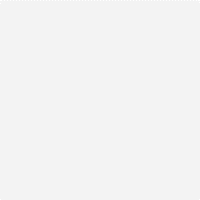 	………………………………	………………………………